Planning and Environmental Appeals Division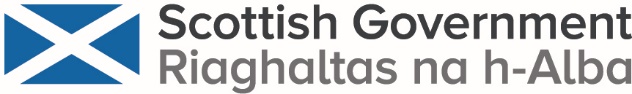 (DPEA)Telephone: 0131 244 8173E-mail: Morag.Smith@gov.scotMr J RobsonSpokes LothianSent by emailOur ref: LDP-230-3Planning Authority ref: CP2030 5 April 2024Dear Mr Robson EDINBURGH LOCAL DEVELOPMENT PLAN - PROPOSED CITY PLAN 2030THE TOWN AND COUNTRY PLANNING (DEVELOPMENT PLANNING) (SCOTLAND) REGULATIONS 2008SUBMISSION OF THE REPORT OF THE EXAMINATIONI am writing to you because you previously sent a representation to the planning authority, City of Edinburgh Council, regarding the above proposed plan.  A local development plan is a document that sets out which types of development should take place where, and which areas should be protected from development.  It also contains policies that inform the planning authority’s decisions on planning applications.You will have made comments in objection or support of a policy or proposal of the draft version of the local development plan which was published for consultation by the planning authority from October 2021 to December 2021.The examination is undertaken by reporters from the DPEA on behalf of Scottish Ministers.  The examination is the principal means of independently testing the issues arising from the representations submitted as part of the proposed plan.  The reporters’ conclusions and recommendations are laid out in the report and the reporters’ findings were based on the evidence provided including the Schedule 4’s, full copies of the representations and the proposed plan’s documentation.The reporters have now completed their examination into the unresolved issues raised in representations to the above proposed plan and the report has been submitted to the planning authority.The examination was carried out by 6 reporters appointed by Scottish Ministers, Claire Milne, Allison Coard, Euan McLaughlin, Philip Barton, Michael McGlynn and Steve Field.  They considered a total of 41 issues.  The reporters undertook a comprehensive series of site inspections, and for some issues requested additional further information in writing.  They held hearing sessions on 26 and 27 September 2023 which dealt with issues relating to housing and infrastructure.The report of the examination, which includes the reporters’ recommendations for each issue, is now available on the DPEA website at: Report of ExaminationReporters' recommendations by issue table Also published is a spread sheet entitled “Who commented on what and where”, this can be used to find out in which issue the authority have placed your representation:Who commented and where The report will also be published on the authority’s website.You should note that the planning authority is required to accept the reporters’ recommendations except in instances where there are specific reasons for not doing so as set out in Section 19 of the Town and Country Planning (Scotland) Act 1997 (as amended) and in the Town and Country Planning (Grounds for Declining to Follow Recommendations Regulations) (Scotland) 2009.The planning authority will publish the modifications as a result of the reporters’ recommendations, and the proposed plan, and will let you know when they have done this.  The reporters have no further role in the adoption of the proposed plan.  I must emphasise that the reporters can make no further comments now that the report has been issued to the planning authority.  There is no opportunity to consider any further points and Scottish Ministers have no jurisdiction to authorise a review of the examination proposals.  However, if you have any queries regarding the examination process or difficulties in viewing a copy of the report, please contact me using my details above.We collect information if you take part in the planning process, use DPEA websites, send correspondence to DPEA or attend a webcast.  To find out more about what information is collected, how the information is used and managed please read the DPEA's privacy notice - https://beta.gov.scot/publications/planning-and-environmental-appeals-division-privacy-notice/Yours sincerelyMorag Smith MORAG SMITH Case OfficerPlanning And Environmental Appeals Division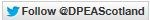 